Name of the teaching Staff  Dr. Radha  Das  Dr. Radha  Das  Dr. Radha  Das 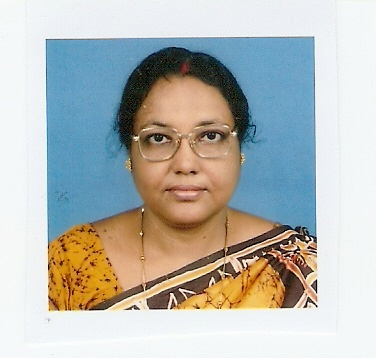 Designation: Dean (CHE, BT, FT)   &  Professor  Dean (CHE, BT, FT)   &  Professor  Dean (CHE, BT, FT)   &  Professor Department:Chemical  Engg. Chemical  Engg. Chemical  Engg.  Mobile No.: 9434453157Email-id: radha.das6@gmail.comEmail-id: radha.das6@gmail.comEmail-id: radha.das6@gmail.comDate of Joining the Institution: 07. 11. 1998  07. 11. 1998  07. 11. 1998 Qualification with Class Grade UGUGPGPhD,  Post Doc. Qualification with Class Grade  	Ist Class  	Ist Class Ist Class Awarded  in 	2000 ,  2008Total Experience in years TeachingTeachingIndustryResearchTotal Experience in years 21 yrs 21 yrs 1 yr  21 yrs. Papers PublishedNational/ International (Conf)National/ International (Conf)International (Journal)535320Books Published/IPRs/ PatentsBook Chapter Published on : i) Modeling of  Indirect photo-transformation   Reactions in Surface Waters” published by WILEY-VCH, Published 2010 ii)  Bicarbonate‐enhanced Photocatalytic Degradation of Phenol :  Competition  with excess Organic Matter”   as Principal author ,  Published by WILEY-VCH in 2013iii)  One Patent applied, No. 6/KOL/2011 dated 3.1.2011 ,    (A process for  removal   of colour from crude Fatty Acids) 	Book Chapter Published on : i) Modeling of  Indirect photo-transformation   Reactions in Surface Waters” published by WILEY-VCH, Published 2010 ii)  Bicarbonate‐enhanced Photocatalytic Degradation of Phenol :  Competition  with excess Organic Matter”   as Principal author ,  Published by WILEY-VCH in 2013iii)  One Patent applied, No. 6/KOL/2011 dated 3.1.2011 ,    (A process for  removal   of colour from crude Fatty Acids) 	Book Chapter Published on : i) Modeling of  Indirect photo-transformation   Reactions in Surface Waters” published by WILEY-VCH, Published 2010 ii)  Bicarbonate‐enhanced Photocatalytic Degradation of Phenol :  Competition  with excess Organic Matter”   as Principal author ,  Published by WILEY-VCH in 2013iii)  One Patent applied, No. 6/KOL/2011 dated 3.1.2011 ,    (A process for  removal   of colour from crude Fatty Acids) 	Book Chapter Published on : i) Modeling of  Indirect photo-transformation   Reactions in Surface Waters” published by WILEY-VCH, Published 2010 ii)  Bicarbonate‐enhanced Photocatalytic Degradation of Phenol :  Competition  with excess Organic Matter”   as Principal author ,  Published by WILEY-VCH in 2013iii)  One Patent applied, No. 6/KOL/2011 dated 3.1.2011 ,    (A process for  removal   of colour from crude Fatty Acids) 	Professional MembershipsLife member of Indian Institute of  Chemical Engineers  Life member of Institute of Engineers India.(IEI)Life member of Indian  Society for Technical Education (ISTE)Life Members of Enviro Media.Life member of Indian Institute of  Chemical Engineers  Life member of Institute of Engineers India.(IEI)Life member of Indian  Society for Technical Education (ISTE)Life Members of Enviro Media.Life member of Indian Institute of  Chemical Engineers  Life member of Institute of Engineers India.(IEI)Life member of Indian  Society for Technical Education (ISTE)Life Members of Enviro Media.Life member of Indian Institute of  Chemical Engineers  Life member of Institute of Engineers India.(IEI)Life member of Indian  Society for Technical Education (ISTE)Life Members of Enviro Media.Consultancy Activities“Safe Disposal and /or Recovery of Chemicals from Solid Waste”, for  Exide Battery  Plant at Haldia, Purbo Medinipur, W.B A process for removal of color  from crude Fatty Acids”  for  Rosui  Chemicals Ltd. Haldia .“Safe Disposal and /or Recovery of Chemicals from Solid Waste”, for  Exide Battery  Plant at Haldia, Purbo Medinipur, W.B A process for removal of color  from crude Fatty Acids”  for  Rosui  Chemicals Ltd. Haldia .“Safe Disposal and /or Recovery of Chemicals from Solid Waste”, for  Exide Battery  Plant at Haldia, Purbo Medinipur, W.B A process for removal of color  from crude Fatty Acids”  for  Rosui  Chemicals Ltd. Haldia .“Safe Disposal and /or Recovery of Chemicals from Solid Waste”, for  Exide Battery  Plant at Haldia, Purbo Medinipur, W.B A process for removal of color  from crude Fatty Acids”  for  Rosui  Chemicals Ltd. Haldia .Awards1.  Best Teacher Award 2017 from Maulana Abulkalam Azad University of Technology  2. Institutional  Medal  for best paper from Engineer's India  IEI ,   2000 3.   Best paper award from Annual Congress Of  IIChe , Chemcon’96 4.   Won Gold Medal for 1st Class 1st position in  M.Tech  from Calcutta        University. 5.   Received Certificate of Merit  from Engineer's India  IEI ,   2008  1.  Best Teacher Award 2017 from Maulana Abulkalam Azad University of Technology  2. Institutional  Medal  for best paper from Engineer's India  IEI ,   2000 3.   Best paper award from Annual Congress Of  IIChe , Chemcon’96 4.   Won Gold Medal for 1st Class 1st position in  M.Tech  from Calcutta        University. 5.   Received Certificate of Merit  from Engineer's India  IEI ,   2008  1.  Best Teacher Award 2017 from Maulana Abulkalam Azad University of Technology  2. Institutional  Medal  for best paper from Engineer's India  IEI ,   2000 3.   Best paper award from Annual Congress Of  IIChe , Chemcon’96 4.   Won Gold Medal for 1st Class 1st position in  M.Tech  from Calcutta        University. 5.   Received Certificate of Merit  from Engineer's India  IEI ,   2008  1.  Best Teacher Award 2017 from Maulana Abulkalam Azad University of Technology  2. Institutional  Medal  for best paper from Engineer's India  IEI ,   2000 3.   Best paper award from Annual Congress Of  IIChe , Chemcon’96 4.   Won Gold Medal for 1st Class 1st position in  M.Tech  from Calcutta        University. 5.   Received Certificate of Merit  from Engineer's India  IEI ,   2008  Interaction with Professional InstitutionsNational Council Member of IIChE (2015-17).Hony. Registrar IIChE , 2015-2016  Former Vice Chairperson of HRC,  IIChE & Founder Secretary of Haldia Regional Centre of IIChENational Council Member of IIChE (2015-17).Hony. Registrar IIChE , 2015-2016  Former Vice Chairperson of HRC,  IIChE & Founder Secretary of Haldia Regional Centre of IIChENational Council Member of IIChE (2015-17).Hony. Registrar IIChE , 2015-2016  Former Vice Chairperson of HRC,  IIChE & Founder Secretary of Haldia Regional Centre of IIChENational Council Member of IIChE (2015-17).Hony. Registrar IIChE , 2015-2016  Former Vice Chairperson of HRC,  IIChE & Founder Secretary of Haldia Regional Centre of IIChE